PPMS “Risques Majeurs” Ecole TérésaRéalisé le 01/10/2015SOMMAIRETEXTES DE REFERENCEFiche 1TEXTES GENERAUXCode de la sécurité intérieure - Livre VII : sécurité civile, acteurs de la sécurité civile http://www.legifrance.gouv.fr/affichCode.do?idArticle=LEGIARTI000025506668&idSectionTA=LEGISCTA000025507266&cidTexte=LEGITEXT0000255 03132&dateTexte=20120618Code de de la sécurité intérieure - articles L. 741-2 et suivants ; articles R741-1 et suivantshttp://www.legifrance.gouv.fr/affichCodeArticle.do?cidTexte=LEGITEXT000025503132&idArticle=LEGIARTI000025506869Code de la sécurité intérieure - articles R. 732-19 et suivants http://legifrance.prod.vdm.ext.dila.fr/affichCodeArticle.do;jsessionid=32C2C0672A515167ABD79D78A1ECA72D.tpdila10v_1?idArticle=LEGIARTI00002 9657030&cidTexte=LEGITEXT000025503132&categorieLien=id&dateTexte=20150227Code de la sécurité intérieure - arrêté du 23 mars 2007 relatif aux caractéristiques techniques du signal national d’alertehttp://www.legifrance.gouv.fr/affichTexte.do?cidTexte=LEGITEXT000006055764Articles R.125-9 et suivants du code de l'environnementhttp://www.legifrance.gouv.fr/affichCodeArticle.do?cidTexte=LEGITEXT000006074220&idArticle=LEGIARTI000006835050&dateTexte=&categorieLien=cidDécret n° 82-453 du 28 mai 1982 modifié relatif à l’hygiène, à la sécurité du travail et à la prévention médicale dans la Fonction publiquehttp://www.legifrance.gouv.fr/affichTexte.do?cidTexte=LEGITEXT000006063791Circulaire du Premier ministre du 2 janvier 2012 relative à l'organisation gouvernementale pour la gestion des crises majeureshttp://circulaire.legifrance.gouv.fr/pdf/2012/01/cir_34453.pdfTEXTES RELEVANT DE L’ÉDUCATION NATIONALEArticle D. 312-40 du code de l’éducation relatif à la sensibilisation des élèves à la prévention des risques et aux missions des services de secours http://www.legifrance.com/affichCodeArticle.do;jsessionid=FD36FF6930C51AF113F17064323AA53B.tpdjo09v_1?idArticle=LEGIARTI000006526455&c idTexte=LEGITEXT000006071191&categorieLien=id&dateTexte=20140625Article L. 312-13-1 du code de l’éducation relatif à la sensibilisation des élèves à la prévention des risques et aux missions des services de secours http://www.legifrance.gouv.fr/affichCodeArticle.do?cidTexte=LEGITEXT000006071191&idArticle=LEGIARTI000006524771&dateTexte=20110225Code de l’éducation - Chapitre II : Dispositions particulières aux enfants et adolescents handicapés.http://www.legifrance.gouv.fr/affichCode.do;jsessionid=A4BF277C8712D9586FB6CAA5C357A0B6.tpdjo15v_3?idSectionTA=LEGISCTA000006166559&cidTexte=LEGITEXT000006071191&dateTexte=20110222B.O. hors série n° 1 du 6 janvier 2000Protocole national sur l’organisation des soins et des urgences dans les écoles et les établissements publics locaux d’enseignement (EPLE)http://www.education.gouv.fr/bo/2000/hs1/default.htmCirculaire n° 2006-085 du 24 mai 2006 relative à l’éducation à la responsabilité en milieu scolaire Sensibilisation à la prévention des risques, aux missions des services de secours, formation aux premiers secours et enseignement des règles générales de sécuritéhttp://www.education.gouv.fr/bo/2006/33/MENE0601175C.htmCirculaire n° 2003-210 du 1 décembre 2003 relative à la santé des élèves : programme quinquennal de prévention et d’éducation, IV. Développer chez les élèves des comportements civiques et solidaires : généraliser l’apprentissage des gestes qui sauventhttp://www.education.gouv.fr/bo/2003/46/MENE0302706C.htmCirculaire n° 99-181 du 10 novembre 1999, B.O. n° 41 du 18 novembre 1999Accueil des enfants et des adolescents atteints de troubles de santé évoluant sur une longue période dans le premier et le second degrés.http://www.education.gouv.fr/bo/1999/41/default.htmINFORMATION DES FAMILLES : LES BONS REFLEXES EN CAS D’ACCIDENT MAJEUREn cas d'alerte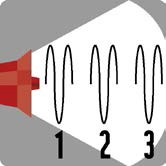 Signal émis par des sirènes :3 cycles d’alerte (son montant et descendant) Chaque cycle dure 1 minute 41 secondes,Un silence de 5 secondes sépare chacun des cycles.Mettez-vous en sécurité. Rejoignez sans délai un bâtiment.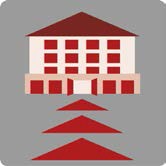 Écoutez la radio.Respectez les consignes des autorités.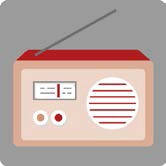 N’allez pas chercher votre enfant pour ne pas l'exposer, ni vous exposer à toutes sortes de risques.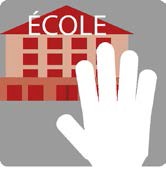 Un plan de mise en sûreté des élèves a été prévu dans son école ou son établissement.Ne téléphonez pas. N'encombrez pas les réseaux afin que les secours puissent s'organiser le plus rapidement possible.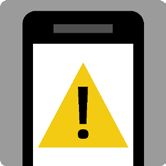 Recevez avec prudence les informations souvent parcellaires ou subjectives n’émanant pas des autorités (celles recueillies auprès d’autres personnes, par exemple, grâce à des téléphones mobiles).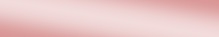 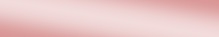 Fiche 4RECOMMANDATIONS GENERALES SELON LES TYPES DE RISQUESRespectez les consignes diffusées par France Bleu, France Info, France Inter ou la radio locale conventionnée par le préfet.ANNUAIRE DE CRISE11 À disposition du chef d’établissement ou du directeur d’école, certains numéros devant rester confidentiels.2 Il est utile de noter les équipements de l’établissement qui pourraient entraîner des accidents supplémentaires (transformateurs, canalisation gaz, bouteilles de gaz, stockage de produits dangereux, fuel….).MALLETTE DE PREMIERE URGENCE(à placer dans chaque lieu de mise en sûreté)Mallette de première urgenceCette mallette de première urgence est en conformité avec celle du prochain protocole des soins et des urgences.Savon de Marseille ;antiseptique ;sucres enveloppés ;flacons de solution hydro alcoolique (SHA) ;dosettes de sérum physiologique ;pince à échardes ;paire de ciseaux ;thermomètre frontal ;couverture isothermique ;coussin réfrigérant ou compresses watergel ;compresses individuelles ;mouchoirs en papiergarnitures périodiquespansements adhésifs hypoallergiques et sparadrap ;pansements compressifs ;nandes de gaze de 5cm, 7cm et 10cm et filets à pansement ;écharpe de 90 cm de base ;talkie-walkies ;FICHE DES EFFECTIFS DES ÉLEVES ABSENTS OU BLESSES(À remplir et à communiquer, suivant le mode de liaison interne retenu, dès que possible au directeur d’école ou au chef d’établissement après synthèse par le responsable du lieu de mise en sûreté)LIEU de mise en sûreté interne : salle 17 ou externe : point de rassemblement courNOM du responsable du lieu de mise en sûreté : mme delmasFICHE INDIVIDUELLE D’OBSERVATION3(à remettre aux secours)Maladies connues (asthme…) : ………………………………………………………………………Projet d’accueil individualisé (PAI) :	NON 	OUI (joindre le traitement)Cochez ce que vous avez observéFiche établie par :NOM : ……………………………………………	Fonction : ……………………………. Jour : …………………………………………….	Heure : ……………………………….3 à dupliquer et à mettre dans les mallettes de première urgence en plusieurs exemplaires, à disposition des personnes ressources.Notez ce que vous avez fait :………………………………………………………………………………………………………………………………………………………………………………………………………………………………………………………………………………………………………………………………………………………………………………………………LES CONDUITES A TENIR EN PREMIERE URGENCE(DANS LES SITUATIONS PARTICULIERES DE RISQUES MAJEURS)Fiche 9PRINCIPE DE PRIORISATION DES CONDUITES À TENIR EN PREMIERE URGENCE1/ URGENCES VITALESarrêt cardiaqueperte de connaissancehémorragie externeécrasement de membreseffet de blast 	trauma du rachis 	2/ URGENCES RELATIVES (à traiter APRES toutes les urgences vitales)malaises (aggravation de maladies – difficultés respiratoires – maux de ventre)brûluresplaiescrise convulsive (épilepsie) 	fractures / luxations 	3/ NON URGENT (à traiter APRES toutes les urgences vitales)stresspanique 	agitation 	L’ENFANT OU L’ADULTE SAIGNE DU NEZIl saigne spontanément :le faire asseoir ;le faire se moucher ;faire comprimer les narines par une pince pouce / index pendant dix minutes ;respirer par la bouche sans parler ;Si le saignement ne s’arrête pas, prendre dès que possible un avis médical.Il saigne après avoir reçu un coup sur le nez ou sur la tête :réaliser les gestes qui s’imposent (comprimer l’endroit qui saigne) ;surveiller l’état de conscience ;si perte de connaissance (voir situation 5) ;prendre dès que possible un avis médical.L’ENFANT OU L’ADULTE FAIT UNE « CRISE DE NERFS »Signes possibles (un ou plusieurs) :crispation ;difficultés à respirer ;impossibilité de parler ;angoisse ;agitation ;pleurs ;cris.Que faire ?l’isoler si possible ;le mettre par terre, assis ou allongé ;desserrer ses vêtements ;le faire respirer lentement ;le faire parler ;laisser à côté de lui une personne calme et rassurante.STRESS INDIVIDUEL OU COLLECTIFCe stress peut se manifester pour quiconqueSignes possibles : (un ou plusieurs)agitation ;hyperactivité ;agressivité ;angoisse ;envie de fuir … panique.Que faire ?En cas de stress individuelisoler l’enfant ou l’adulte, s’en occuper personnellement (confier le reste du groupe à un adulte ou un élève « leader ») ;expliquer, rassurer, dialoguer ;En cas de stress collectifêtre calme, ferme, directif et sécurisant ;rappeler les informations dont on dispose, les afficher ;se resituer dans l’évolution de l’événement (utilité de la radio) ;distribuer les rôles et responsabiliser chacun.L’ENFANT OU L’ADULTE NE SE SENT PAS BIEN MAIS RÉPOND (MALAISE, AGGRAVATION DE MALADIE LIEE AUX CIRCONSTANCES…)Signes possibles : (un ou plusieurs)maux de tête, vertiges, pâleur, sueurs, nausées, douleur, problème à respirer, mal au ventre, angoisse, tremblement, sensation de froid, perte de connaissance.Questions :a-t-il un traitement ?quand a-t-il mangé pour la dernière fois ?a-t-il chaud ? froid ?Que faire ?aider à prendre le traitement adapté (ou sucre) ;desserrer les vêtements, le rassurer et le protéger (froid, chute intempestive…) ;le laisser dans la position où il se sent le mieux ;surveiller.Si les signes ne disparaissent pas : donner 2-3 morceaux de sucre (même en cas de diabète). Si les signes persistent, faire appel aux services de secours.L’ENFANT OU L’ADULTE A PERDU CONNAISSANCESignes :il respire ;il ne répond pas, n’obéit pas à un ordre simple ;Que faire ?le mettre « sur le côté » (position latérale de sécurité) ;ne rien lui faire absorber ;le surveiller ;s’il reprend connaissance, le laisser sur le côté et continuer à le surveiller ;faire appel aux services de secours.L’ENFANT OU L’ADULTE FAIT UNE « CRISE D’ÉPILEPSIE » (CRISE CONVULSIVE GENERALISEE)Signes :perte de brutale connaissance : il ne réagit pas, ne répond pas ;son corps se raidit, il a des secousses des membres.Il peut :se mordre la langue ;devenir bleu ;baver ;perdre ses urines.Que faire ? Respecter la crise :accompagner la personne au sol, si l’on assiste au début de la crise ;ne rien mettre dans la bouche, et surtout pas vos doigts ;éloigner les personnes et les objets pour éviter qu’il ne se blesse ;ne pas essayer de le maintenir ou de l’immobiliser ;glisser une couverture (ou équivalent) sous la tête ;quand les secousses cessent, le mettre en position latérale de sécurité (« sur le côté ») et le laisser dans cette position jusqu’au réveil ;rassurer les autres.Remarques : il peut faire du bruit en respirant, cracher du sang (morsure de langue)Ne pas essayer de le réveiller : il se réveillera lui-même et ne se souviendra de rien.Si les signes persistent, faire appel aux services de secours.TRAUMATISMES DIVERSPour toutes les autres situations, en particulier traumatismes (plaies, hémorragies, fractures, traumatismes divers…) :Faire appel aux services de secoursEn attendant leur arrivée :éviter toute mobilisation, tout mouvement du membre ou de l’articulation lésé ;isoler l’adulte ou l’enfant et le rassurer ;couvrir et surveiller l’adulte ou l’enfant ;en cas de plaie ou d’hémorragie, mettre un pansement serré (sauf en cas de présence d’un corps étranger)en cas de fracture, ne pas déplacer, immobiliser le membre ou l’articulation avec une écharpe par exemple (sur les membres supérieurs uniquement).ACCIDENT D’EXPOSITION AU SANGDéfinition :Exposition percutanée (piqûre ou coupure) ou tout contact direct sur une peau lésée ou des muqueuses (bouche, yeux) avec du sang ou un liquide biologique souillé par du sang.Signes :une coupure ou une piqûre s’est produite avec un objet ayant été en contact avec un liquide biologique contaminé par du sang ;du sang ou un liquide biologique contenant du sang est projeté sur une muqueuse (yeux, bouche…) ou sur une peau lésée (lésions non cicatrisées, maladie de la peau…).Que faire ?interrompre immédiatement l’action de secours, si possible ;se faire relayer.Sur une plaie :nettoyer immédiatement à l’eau courante et au savon puis rincer ;réaliser l’asepsie, en assurant un temps de contact d’au moins 5 minutes à l’aide de Dakin, ou de Javel (9°) ou d’un antiseptique iodé.Projection sur les muqueuses :rincer durant 5 minutes au moins avec un soluté isotonique ou à défaut de l’eau ;demander un avis médicalINFORMATION PRÉVENTIVE DES POPULATIONS SUR LES RISQUES MAJEURSLes articles L.125-2, R 125-9 et suivants du code de l’environnement font obligation à l’État et aux maires des communes à risques d’informer les citoyens sur les risques majeurs auxquels ils sont exposés et sur les mesures de sauvegarde qui les concernent.Le contenu et la forme des informations données aux personnes susceptibles d’être exposées à des risques majeurs sont précisés dans les tableaux suivants.Prim.net est un portail thématique du ministère de l'écologie, du développement durable et de l'énergie dédié à la prévention des risques majeurs. De même, le site http://www.risques.gouv.fr/ constitue le site de référence pour la prévention des risques majeurs.PRISE EN COMPTE DE LA DIMENSION ÉDUCATIVELa communauté scolaire a le devoir d'assurer la sécurité des élèves qui fréquentent les écoles et les établissements scolaires, mais également d’assurer une mission d’éducation globale auprès de tous les élèves, intégrant une sensibilisation à la prévention des risques et aux missions des services de secours, une formation aux premiers secours ainsi qu'un enseignement des règles générales de sécurité.De l'école maternelle au lycée, les actions organisées dans le cadre du PPMS (mises à jour, exercices…) constituent un contexte éducatif particulièrement favorable pour l’organisation d’activités pédagogiques dans le cadre des programmes et des activités d’enseignement. La nature et la mise en contexte de ces activités permettent aux élèves de structurer des connaissances et des attitudes réfléchies et adaptées face aux risques majeurs.UNE INFORMATION NECESSAIRE ET OBLIGATOIRE4À tous les niveaux de la scolarité, il est nécessaire et obligatoire d'apporter aux élèves une information sur :la nature des risques encourus et prioritairement sur ceux auxquels l'école ou l'établissement est exposé ;les mesures de prévention et de protection mises en œuvre dans l'école ou l'établissement ;les conduites qu'ils auront à tenir pour se préserver le plus efficacement possible.UNE EDUCATION CITOYENNEAu-delà, il appartient à la communauté scolaire de mettre en place une véritable éducation aux risques inscrite dans le cadre de l'éducation à la citoyenneté.Les connaissances sur les risques et les mesures de prévention et de protection seront contextualisées, dans le territoire où vivent les élèves et le bassin de risque(s) auquel ils appartiennent. Les élèves apprennent quand et comment alerter de la manière la plus appropriée à la situation rencontrée. Ils apprennent également les gestes élémentaires de survie à pratiquer en attendant l’arrivée des secours. Ces approches favorisent le développement de comportements civiques et solidaires, le sens de la responsabilité individuelle et collective, à partir de situations concrètes et intelligibles.On pourra éventuellement, selon l’âge des élèves, les associer à certains aspects de l'élaboration du PPMS, en les confrontant avec les réalités concrètes, ou à la définition des rôles. Il sera parfois possible de confier à certains élèves des responsabilités après avoir déterminé dans quelle mesure, en fonction de leur âge, de leurs compétences et de leur maturité, certains rôles peuvent4 Article D. 312-40 du code de l’éducation relatif à la sensibilisation des élèves à la prévention des risques et aux missions des services de secours http://www.legifrance.com/affichCodeArticle.do;jsessionid=FD36FF6930C51AF113F17064323AA53B.tpdjo09v_1?idArticle=LEGIARTI000006526455&c idTexte=LEGITEXT000006071191&categorieLien=id&dateTexte=20140625Article L. 312-13-1 du code de l’éducation relatif à la sensibilisation des élèves à la prévention des risques et aux missions des services de secours http://www.legifrance.gouv.fr/affichCodeArticle.do?cidTexte=LEGITEXT000006071191&idArticle=LEGIARTI000006524771&dateTexte=20110225leur être confiés. Les élèves peuvent être également impliqués dans le lien à établir en direction des familles ou d’autres acteurs de la société.UNE EDUCATION INTEGREE DANS LES PROGRAMMES SCOLAIRESDifférents domaines disciplinaires offrent, en fonction de l'âge des élèves, un accès privilégié à la connaissance des risques naturels ou technologiques majeurs, qu'il s'agisse de leurs origines, des conditions de leur apparition ou des conséquences qu'ils entraînent.Il est primordial que les enseignants intègrent ces notions dans leur enseignement, conformément aux programmes de leur classe, et qu'ils les relient à des situations concrètes, rencontrées dans l'environnement proche ou rapportées par les médias (voire dans la vie de l'école ou de l'établissement). Ils mettent ainsi en place de façon transversale une réelle culture du risque et une éducation à la responsabilité.Les élèves prennent conscience que chacun doit être attentif à sa propre sauvegarde et peut contribuer à celle des autres.Ils découvrent qu'un comportement responsable et solidaire permet de faire face plus efficacement aux risques.Fiche signalétique de l’école Térésa 04.67.54.65.6730 rue antoine laurent de jussieu 34090 montpellier Cause possible de suraccident au bâtiment 2 deux chaudières à gazPPMS « Attentat-Intrusion »École TérésaRéalisé le 10/05/2017Adultes d’astreinte enfants confinésSOMMAIRETEXTES DE REFERENCEFiche 1TEXTES GENERAUXCode de la sécurité intérieure - Livre VII : sécurité civile, acteurs de la sécurité civile http://www.legifrance.gouv.fr/affichCode.do?idArticle=LEGIARTI000025506668&idSectionTA=LEGISCTA000025507266&cidTexte=LEGITEXT0000255 03132&dateTexte=20120618Code de de la sécurité intérieure - articles L. 741-2 et suivants ; articles R741-1 et suivantshttp://www.legifrance.gouv.fr/affichCodeArticle.do?cidTexte=LEGITEXT000025503132&idArticle=LEGIARTI000025506869Code de la sécurité intérieure - articles R. 732-19 et suivants http://legifrance.prod.vdm.ext.dila.fr/affichCodeArticle.do;jsessionid=32C2C0672A515167ABD79D78A1ECA72D.tpdila10v_1?idArticle=LEGIARTI00002 9657030&cidTexte=LEGITEXT000025503132&categorieLien=id&dateTexte=20150227Code de la sécurité intérieure - arrêté du 23 mars 2007 relatif aux caractéristiques techniques du signal national d’alertehttp://www.legifrance.gouv.fr/affichTexte.do?cidTexte=LEGITEXT000006055764Articles R.125-9 et suivants du code de l'environnementhttp://www.legifrance.gouv.fr/affichCodeArticle.do?cidTexte=LEGITEXT000006074220&idArticle=LEGIARTI000006835050&dateTexte=&categorieLien=cidDécret n° 82-453 du 28 mai 1982 modifié relatif à l’hygiène, à la sécurité du travail et à la prévention médicale dans la Fonction publiquehttp://www.legifrance.gouv.fr/affichTexte.do?cidTexte=LEGITEXT000006063791Circulaire du Premier ministre du 2 janvier 2012 relative à l'organisation gouvernementale pour la gestion des crises majeureshttp://circulaire.legifrance.gouv.fr/pdf/2012/01/cir_34453.pdfTEXTES RELEVANT DE L’ÉDUCATION NATIONALEArticle D. 312-40 du code de l’éducation relatif à la sensibilisation des élèves à la prévention des risques et aux missions des services de secours http://www.legifrance.com/affichCodeArticle.do;jsessionid=FD36FF6930C51AF113F17064323AA53B.tpdjo09v_1?idArticle=LEGIARTI000006526455&c idTexte=LEGITEXT000006071191&categorieLien=id&dateTexte=20140625Article L. 312-13-1 du code de l’éducation relatif à la sensibilisation des élèves à la prévention des risques et aux missions des services de secours http://www.legifrance.gouv.fr/affichCodeArticle.do?cidTexte=LEGITEXT000006071191&idArticle=LEGIARTI000006524771&dateTexte=20110225Code de l’éducation - Chapitre II : Dispositions particulières aux enfants et adolescents handicapés.http://www.legifrance.gouv.fr/affichCode.do;jsessionid=A4BF277C8712D9586FB6CAA5C357A0B6.tpdjo15v_3?idSectionTA=LEGISCTA000006166559&cidTexte=LEGITEXT000006071191&dateTexte=20110222B.O. hors série n° 1 du 6 janvier 2000Protocole national sur l’organisation des soins et des urgences dans les écoles et les établissements publics locaux d’enseignement (EPLE)http://www.education.gouv.fr/bo/2000/hs1/default.htmCirculaire n° 2006-085 du 24 mai 2006 relative à l’éducation à la responsabilité en milieu scolaire Sensibilisation à la prévention des risques, aux missions des services de secours, formation aux premiers secours et enseignement des règles générales de sécuritéhttp://www.education.gouv.fr/bo/2006/33/MENE0601175C.htmCirculaire n° 2003-210 du 1 décembre 2003 relative à la santé des élèves : programme quinquennal de prévention et d’éducation, IV. Développer chez les élèves des comportements civiques et solidaires : généraliser l’apprentissage des gestes qui sauventhttp://www.education.gouv.fr/bo/2003/46/MENE0302706C.htmCirculaire n° 99-181 du 10 novembre 1999, B.O. n° 41 du 18 novembre 1999Accueil des enfants et des adolescents atteints de troubles de santé évoluant sur une longue période dans le premier et le second degrés.http://www.education.gouv.fr/bo/1999/41/default.htmINFORMATION DES FAMILLES : LES BONS REFLEXES EN CAS D’ACCIDENT MAJEUREn cas d'alerteMettez-vous en sécurité. Rejoignez sans délai un bâtiment.Écoutez la radio.Respectez les consignes des autorités.N’allez pas chercher votre enfant pour ne pas l'exposer, ni vous exposer à toutes sortes de risques.Un plan de mise en sûreté des élèves a été prévu dans son école ou son établissement.Ne téléphonez pas. N'encombrez pas les réseaux afin que les secours puissent s'organiser le plus rapidement possible.Recevez avec prudence les informations souvent parcellaires ou subjectives n’émanant pas des autorités (celles recueillies auprès d’autres personnes, par exemple, grâce à des téléphones mobiles).Fiche 4RECOMMANDATIONS GENERALES SELON LES TYPES DE RISQUESRespectez les consignes diffusées par France Bleu, France Info, France Inter ou la radio locale conventionnée par le préfet.ATTAQUE A L’INTERIEUR DE L’ETABLISSEMENTAu déclenchement des faits ou d’une alerteAnalyser l’environnement dès l’apparition de la menace, localiser si possible la zone où se trouve l’individu ou le groupe d’individus afin de déterminer la conduite à tenir : évacuation ou confinement ;se mettre si possible en contact avec les personnes ressources de l’établissement ;appeler le 17 : décliner sa qualité, décrire la situation le plus précisément possible (nombre d’individus, localisation, type d’armes) ;rester calme pour ne pas communiquer son stress.Choix n°1 : s’échapperPrendre la sortie la moins exposée et la plus proche ;Utiliser un itinéraire connu ;demander un silence absolu ;suivre les directives des services de secours et des forces d’intervention ;signaler la localisation des victimes éventuelles ;signaler l’emplacement du point de rassemblement.Choix n°2 : s’enfermerSituation 1 : les élèves sont dans des classes prévues pour le confinementRester dans la classe.Verrouiller la porte.Situation 2 : les élèves doivent quitter leur classe ou sont à l’extérieurRejoindre les locaux pré-identifiés les plus sûrs.Dans tous les cas :verrouiller les portes puis se barricader en plaçant des éléments encombrants devant  la porte (tables, chaises, bureau…) ;tirer les rideaux des parties vitrées donnants sur le couloir ou la cour pour occulter l’intérieur de la pièce;faire s’éloigner les élèves et personnels des portes, murs et fenêtres ;leur demander de s’allonger ;éteindre les lumières ;demander un silence absolu ;faire mettre en silencieux les téléphones portables ;une fois les personnes confinées, maintenir le contact avec les services de police et de gendarmerie pour signaler la localisation exacte, le nombre de blessés et le nombre de réfugiés ;rester proche des personnes manifestant un stress et les rassurer ;attendre les consignes des forces d’intervention pour évacuer.ATTAQUE A L’EXTERIEUR OU A PROXIMITE DE L’ETABLISSEMENTSi l’établissement est alerté d’une action terroriste se déroulant à proximité ou s’il est inclus dans un périmètre de sécurité, il faut à priori isoler le site de l’école ou de l’établissement scolaire de son environnement et différer toute sortie. Selon les directives reçues, il convient alternativement:de fermer toutes les entrées et de continuer les activités en cours, sans exposition vis-à-vis de l’extérieur;de regrouper les élèves à l’intérieur de lieux prédéfinis (lieux de confinement) ;de se conformer aux instructions, en cas d’évacuation des lieux ordonnée par la préfecture;dans tous les cas, de faire en sorte que les élèves se trouvant à l’extérieur de l’établissement (sorties, piscine, etc.) restent sur le lieu de l’activité extérieure ou rejoignent les lieux désignés par les services préfectoraux. éloigner les élèves en les confinant, si nécessaire, dans un espace fermé situé à distance ;ne jamais manipuler ou déplacer l’objet suspect ;appeler la police ou la gendarmerie (17) en précisant, autant que possible, la nature de l’engin ou l’aspect de l’objet, le lieu précis de découverte et les coordonnées de la personne à contacter;établir un premier périmètre de sécurité dans l’attente de l’arrivée des services de police ou de Gendarmerie.Le PPMS doit au moins répondre à trois questions:Qui décide d’une éventuelle évacuation ou d’un éventuel confinement? Qui prévient les forces de l’ordre?Qui établit le périmètre de sécurité et en assure le respect en attendant les services de sécurité ANNUAIRE DE CRISE11 À disposition du chef d’établissement ou du directeur d’école, certains numéros devant rester confidentiels.2 Il est utile de noter les équipements de l’établissement qui pourraient entraîner des accidents supplémentaires (transformateurs, canalisation gaz, bouteilles de gaz, stockage de produits dangereux, fuel….).MALLETTE DE PREMIERE URGENCE(à placer dans chaque lieu de mise en sûreté)Mallette de première urgenceCette mallette de première urgence est en conformité avec celle du prochain protocole des soins et des urgences.Savon de Marseille ;antiseptique ;sucres enveloppés ;flacons de solution hydro alcoolique (SHA) ;dosettes de sérum physiologique ;pince à échardes ;paire de ciseaux ;thermomètre frontal ;couverture isothermique ;coussin réfrigérant ou compresses watergel ;compresses individuelles ;mouchoirs en papiergarnitures périodiquespansements adhésifs hypoallergiques et sparadrap ;pansements compressifs ;nandes de gaze de 5cm, 7cm et 10cm et filets à pansement ;écharpe de 90 cm de base ;talkie-walkies ;FICHE DES EFFECTIFS DES ÉLEVES ABSENTS OU BLESSES(À remplir et à communiquer, suivant le mode de liaison interne retenu, dès que possible au directeur d’école ou au chef d’établissement après synthèse par le responsable du lieu de mise en sûreté)LIEU de mise en sûreté interne : salle 17 externe : cour point de rassemblementNOM du responsable du lieu de mise en sûreté : mme delmasFICHE INDIVIDUELLE D’OBSERVATION3(à remettre aux secours)Maladies connues (asthme…) : ………………………………………………………………………Projet d’accueil individualisé (PAI) :	NON 	OUI (joindre le traitement)Cochez ce que vous avez observéFiche établie par :NOM : ……………………………………………	Fonction : ……………………………. Jour : …………………………………………….	Heure : ……………………………….3 à dupliquer et à mettre dans les mallettes de première urgence en plusieurs exemplaires, à disposition des personnes ressources.Notez ce que vous avez fait :………………………………………………………………………………………………………………………………………………………………………………………………………………………………………………………………………………………………………………………………………………………………………………………………LES CONDUITES A TENIR EN PREMIERE URGENCE(DANS LES SITUATIONS PARTICULIERES DE RISQUES MAJEURS)Fiche 9PRINCIPE DE PRIORISATION DES CONDUITES À TENIR EN PREMIERE URGENCE1/ URGENCES VITALESarrêt cardiaqueperte de connaissancehémorragie externeécrasement de membreseffet de blast 	trauma du rachis 	2/ URGENCES RELATIVES (à traiter APRES toutes les urgences vitales)malaises (aggravation de maladies – difficultés respiratoires – maux de ventre)brûluresplaiescrise convulsive (épilepsie) 	fractures / luxations 	3/ NON URGENT (à traiter APRES toutes les urgences vitales)stresspanique 	agitation 	L’ENFANT OU L’ADULTE SAIGNE DU NEZIl saigne spontanément :le faire asseoir ;le faire se moucher ;faire comprimer les narines par une pince pouce / index pendant dix minutes ;respirer par la bouche sans parler ;Si le saignement ne s’arrête pas, prendre dès que possible un avis médical.Il saigne après avoir reçu un coup sur le nez ou sur la tête :réaliser les gestes qui s’imposent (comprimer l’endroit qui saigne) ;surveiller l’état de conscience ;si perte de connaissance (voir situation 5) ;prendre dès que possible un avis médical.L’ENFANT OU L’ADULTE FAIT UNE « CRISE DE NERFS »Signes possibles (un ou plusieurs) :crispation ;difficultés à respirer ;impossibilité de parler ;angoisse ;agitation ;pleurs ;cris.Que faire ?l’isoler si possible ;le mettre par terre, assis ou allongé ;desserrer ses vêtements ;le faire respirer lentement ;le faire parler ;laisser à côté de lui une personne calme et rassurante.STRESS INDIVIDUEL OU COLLECTIFCe stress peut se manifester pour quiconqueSignes possibles : (un ou plusieurs)agitation ;hyperactivité ;agressivité ;angoisse ;envie de fuir … panique.Que faire ?En cas de stress individuelisoler l’enfant ou l’adulte, s’en occuper personnellement (confier le reste du groupe à un adulte ou un élève « leader ») ;expliquer, rassurer, dialoguer ;En cas de stress collectifêtre calme, ferme, directif et sécurisant ;rappeler les informations dont on dispose, les afficher ;se resituer dans l’évolution de l’événement (utilité de la radio) ;distribuer les rôles et responsabiliser chacun.L’ENFANT OU L’ADULTE NE SE SENT PAS BIEN MAIS RÉPOND (MALAISE, AGGRAVATION DE MALADIE LIEE AUX CIRCONSTANCES…)Signes possibles : (un ou plusieurs)maux de tête, vertiges, pâleur, sueurs, nausées, douleur, problème à respirer, mal au ventre, angoisse, tremblement, sensation de froid, perte de connaissance.Questions :a-t-il un traitement ?quand a-t-il mangé pour la dernière fois ?a-t-il chaud ? froid ?Que faire ?aider à prendre le traitement adapté (ou sucre) ;desserrer les vêtements, le rassurer et le protéger (froid, chute intempestive…) ;le laisser dans la position où il se sent le mieux ;surveiller.Si les signes ne disparaissent pas : donner 2-3 morceaux de sucre (même en cas de diabète). Si les signes persistent, faire appel aux services de secours.L’ENFANT OU L’ADULTE A PERDU CONNAISSANCESignes :il respire ;il ne répond pas, n’obéit pas à un ordre simple ;Que faire ?le mettre « sur le côté » (position latérale de sécurité) ;ne rien lui faire absorber ;le surveiller ;s’il reprend connaissance, le laisser sur le côté et continuer à le surveiller ;faire appel aux services de secours.L’ENFANT OU L’ADULTE FAIT UNE « CRISE D’ÉPILEPSIE » (CRISE CONVULSIVE GENERALISEE)Signes :perte de brutale connaissance : il ne réagit pas, ne répond pas ;son corps se raidit, il a des secousses des membres.Il peut :se mordre la langue ;devenir bleu ;baver ;perdre ses urines.Que faire ? Respecter la crise :accompagner la personne au sol, si l’on assiste au début de la crise ;ne rien mettre dans la bouche, et surtout pas vos doigts ;éloigner les personnes et les objets pour éviter qu’il ne se blesse ;ne pas essayer de le maintenir ou de l’immobiliser ;glisser une couverture (ou équivalent) sous la tête ;quand les secousses cessent, le mettre en position latérale de sécurité (« sur le côté ») et le laisser dans cette position jusqu’au réveil ;rassurer les autres.Remarques : il peut faire du bruit en respirant, cracher du sang (morsure de langue)Ne pas essayer de le réveiller : il se réveillera lui-même et ne se souviendra de rien.Si les signes persistent, faire appel aux services de secours.TRAUMATISMES DIVERSPour toutes les autres situations, en particulier traumatismes (plaies, hémorragies, fractures, traumatismes divers…) :Faire appel aux services de secoursEn attendant leur arrivée :éviter toute mobilisation, tout mouvement du membre ou de l’articulation lésé ;isoler l’adulte ou l’enfant et le rassurer ;couvrir et surveiller l’adulte ou l’enfant ;en cas de plaie ou d’hémorragie, mettre un pansement serré (sauf en cas de présence d’un corps étranger)en cas de fracture, ne pas déplacer, immobiliser le membre ou l’articulation avec une écharpe par exemple (sur les membres supérieurs uniquement).ACCIDENT D’EXPOSITION AU SANGDéfinition :Exposition percutanée (piqûre ou coupure) ou tout contact direct sur une peau lésée ou des muqueuses (bouche, yeux) avec du sang ou un liquide biologique souillé par du sang.Signes :une coupure ou une piqûre s’est produite avec un objet ayant été en contact avec un liquide biologique contaminé par du sang ;du sang ou un liquide biologique contenant du sang est projeté sur une muqueuse (yeux, bouche…) ou sur une peau lésée (lésions non cicatrisées, maladie de la peau…).Que faire ?interrompre immédiatement l’action de secours, si possible ;se faire relayer.Sur une plaie :nettoyer immédiatement à l’eau courante et au savon puis rincer ;réaliser l’asepsie, en assurant un temps de contact d’au moins 5 minutes à l’aide de Dakin, ou de Javel (9°) ou d’un antiseptique iodé.Projection sur les muqueuses :rincer durant 5 minutes au moins avec un soluté isotonique ou à défaut de l’eau ;demander un avis médicalINFORMATION PRÉVENTIVE DES POPULATIONS SUR LES RISQUES MAJEURSLes articles L.125-2, R 125-9 et suivants du code de l’environnement font obligation à l’État et aux maires des communes à risques d’informer les citoyens sur les risques majeurs auxquels ils sont exposés et sur les mesures de sauvegarde qui les concernent.Le contenu et la forme des informations données aux personnes susceptibles d’être exposées à des risques majeurs sont précisés dans les tableaux suivants.Prim.net est un portail thématique du ministère de l'écologie, du développement durable et de l'énergie dédié à la prévention des risques majeurs. De même, le site http://www.risques.gouv.fr/ constitue le site de référence pour la prévention des risques majeurs.PRISE EN COMPTE DE LA DIMENSION ÉDUCATIVELa communauté scolaire a le devoir d'assurer la sécurité des élèves qui fréquentent les écoles et les établissements scolaires, mais également d’assurer une mission d’éducation globale auprès de tous les élèves, intégrant une sensibilisation à la prévention des risques et aux missions des services de secours, une formation aux premiers secours ainsi qu'un enseignement des règles générales de sécurité.De l'école maternelle au lycée, les actions organisées dans le cadre du PPMS (mises à jour, exercices…) constituent un contexte éducatif particulièrement favorable pour l’organisation d’activités pédagogiques dans le cadre des programmes et des activités d’enseignement. La nature et la mise en contexte de ces activités permettent aux élèves de structurer des connaissances et des attitudes réfléchies et adaptées face aux risques majeurs.UNE INFORMATION NECESSAIRE ET OBLIGATOIRE4À tous les niveaux de la scolarité, il est nécessaire et obligatoire d'apporter aux élèves une information sur :la nature des risques encourus et prioritairement sur ceux auxquels l'école ou l'établissement est exposé ;les mesures de prévention et de protection mises en œuvre dans l'école ou l'établissement ;les conduites qu'ils auront à tenir pour se préserver le plus efficacement possible.UNE EDUCATION CITOYENNEAu-delà, il appartient à la communauté scolaire de mettre en place une véritable éducation aux risques inscrite dans le cadre de l'éducation à la citoyenneté.Les connaissances sur les risques et les mesures de prévention et de protection seront contextualisées, dans le territoire où vivent les élèves et le bassin de risque(s) auquel ils appartiennent. Les élèves apprennent quand et comment alerter de la manière la plus appropriée à la situation rencontrée. Ils apprennent également les gestes élémentaires de survie à pratiquer en attendant l’arrivée des secours. Ces approches favorisent le développement de comportements civiques et solidaires, le sens de la responsabilité individuelle et collective, à partir de situations concrètes et intelligibles.On pourra éventuellement, selon l’âge des élèves, les associer à certains aspects de l'élaboration du PPMS, en les confrontant avec les réalités concrètes, ou à la définition des rôles. Il sera parfois possible de confier à certains élèves des responsabilités après avoir déterminé dans quelle mesure, en fonction de leur âge, de leurs compétences et de leur maturité, certains rôles peuvent4 Article D. 312-40 du code de l’éducation relatif à la sensibilisation des élèves à la prévention des risques et aux missions des services de secours http://www.legifrance.com/affichCodeArticle.do;jsessionid=FD36FF6930C51AF113F17064323AA53B.tpdjo09v_1?idArticle=LEGIARTI000006526455&c idTexte=LEGITEXT000006071191&categorieLien=id&dateTexte=20140625Article L. 312-13-1 du code de l’éducation relatif à la sensibilisation des élèves à la prévention des risques et aux missions des services de secours http://www.legifrance.gouv.fr/affichCodeArticle.do?cidTexte=LEGITEXT000006071191&idArticle=LEGIARTI000006524771&dateTexte=20110225leur être confiés. Les élèves peuvent être également impliqués dans le lien à établir en direction des familles ou d’autres acteurs de la société.UNE EDUCATION INTEGREE DANS LES PROGRAMMES SCOLAIRESDifférents domaines disciplinaires offrent, en fonction de l'âge des élèves, un accès privilégié à la connaissance des risques naturels ou technologiques majeurs, qu'il s'agisse de leurs origines, des conditions de leur apparition ou des conséquences qu'ils entraînent.Il est primordial que les enseignants intègrent ces notions dans leur enseignement, conformément aux programmes de leur classe, et qu'ils les relient à des situations concrètes, rencontrées dans l'environnement proche ou rapportées par les médias (voire dans la vie de l'école ou de l'établissement). Ils mettent ainsi en place de façon transversale une réelle culture du risque et une éducation à la responsabilité.Les élèves prennent conscience que chacun doit être attentif à sa propre sauvegarde et peut contribuer à celle des autres.Ils découvrent qu'un comportement responsable et solidaire permet de faire face plus efficacement aux risques.Fiche signalétique de l’école Térésa 04.67.54.65.6730 rue antoine laurent de jussieu 34090 MontpellierCause possible de suraccident au bâtiment 2 deux chaudières à gaz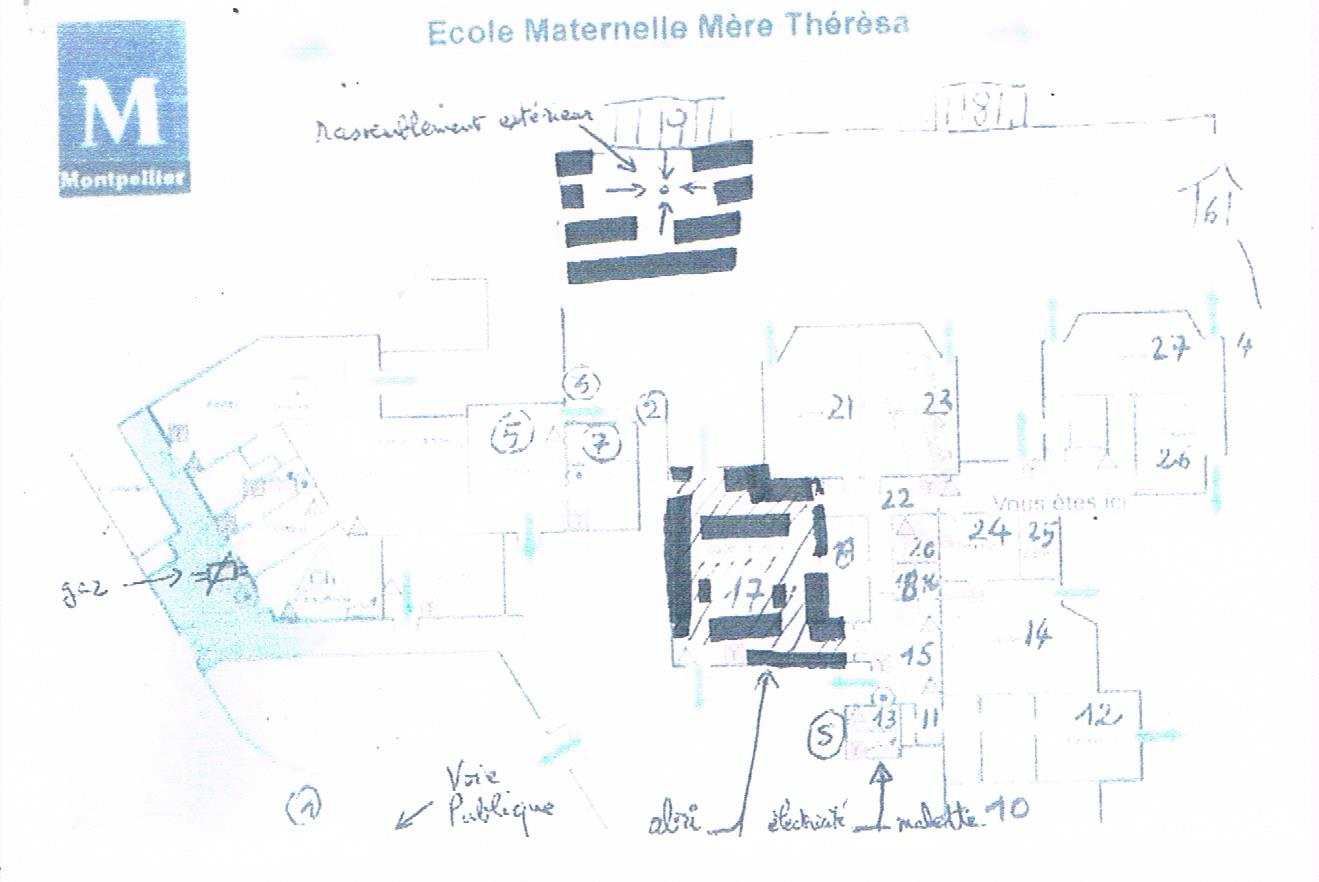 TEMPS SCOLAIRETEMPS SCOLAIRETEMPS SCOLAIREActiver le plan particulier de mise en sûretéS'assurer de la mise en place des différents postesÉtablir une liaison avec les autorités et transmettre aux personnels les directives des autorités 	DIRECTEUR (TRICE) ou faisant fonctionNuméro de téléphone auquel cette personne peut être appelée par les autorités et les secours :04.67.54.65.67 Noguès Jean Marc Directeur06.67.64.08.60 Salva Nadine Atsem   06.61.21.72.35 Willien Marie Hélène 	DIRECTEUR (TRICE) ou faisant fonctionNuméro de téléphone auquel cette personne peut être appelée par les autorités et les secours :04.67.54.65.67 Noguès Jean Marc Directeur06.67.64.08.60 Salva Nadine Atsem   06.61.21.72.35 Willien Marie HélèneTEMPS PERISCOLAIRETEMPS PERISCOLAIRETEMPS PERISCOLAIREActiver le plan particulier de mise en sûretéS'assurer de la mise en place des différents postesÉtablir une liaison avec les autorités et transmettre aux personnels les directives des autorités 	RESPONSABLENuméro de téléphone auquel cette personne peut être appelée par les autorités et les secours :04.67.54.65.69 Gotti Isabelle 06.13.47.73.63 Gourmanel Anaïs 	RESPONSABLENuméro de téléphone auquel cette personne peut être appelée par les autorités et les secours :04.67.54.65.69 Gotti Isabelle 06.13.47.73.63 Gourmanel AnaïsPERSONNES RESSOURCES (enseignants, ATSEM, auxiliaires, assistants…)PERSONNES RESSOURCES (enseignants, ATSEM, auxiliaires, assistants…)PERSONNES RESSOURCES (enseignants, ATSEM, auxiliaires, assistants…)Veiller au bon déroulement des opérations de regroupementMme Delmas peMme hocine atsemMme drago animatriceContrôler l'accès de l'établissementMme willien peMme arnaud atsemMme michelet aersCouper les circuits (gaz, ventilation, chauffage, selon le cas, électricité…)Mme boussès claire peMme ruggeri atsemMme courrier aersS'assurer que tout le monde est en sûreté (publics spécifiques en particulier)Mme boussès claire peMme ruggeri atsemMme courrier aersGérer les communications téléphoniques (secours, familles…)Mme carré peMme delgado atsemMme alcovere animatriceAssurer l'encadrement des élèves (liste des présents, pointage des absents, gestion de l'attente, signalement des incidents)Mme carré peMme delgado atsemMme alcovere animatriceSERVICESCONTACTSN° DE TELEPHONEÉducation nationaleÉducation nationaleÉducation nationaleCellule de crise académique…………………………………..04.67.91.52.00 06.75.72.64.62Cellule de crise départementaleCe.dsden@ac-montpellier.fr04.67.91.52.00 06.48.22.90.69Direction académique……………………………….....  04.67.91.52.00 06.23.03.22.70IEN de circonscriptionCe.0340864e  @ac-montpellier.fr  04.67.91.52.84 06.86.05.33.65Direction d’écoleCe.0341554e @ac-montpellier.fr04.67.54.65.67 06.61.21.72.35PréfecturePréfecturePréfectureSécurité civileCommisariat de police ou gendarmerieherault@protection-civile04.99.13.35.60Sécurité civileCommisariat de police ou gendarmerie……………………………….....17MairieMairieMairieService éducation…………………………………..04.67.34.74.10 06.23.48.23.90Poste de commandementce@ville-montpellier.fr04.67.34.71.10SecoursSecoursSecoursPompiers…………………………………..18SAMU……………………………….....15NOMPRENOMCLASSEABSENTBLESSENOM DE L’ECOLE OU DE L’ETABLISSEMENTTAMPONEcole Térésa30 rue antoine laurent de jussieu34090 montpellierNOMPRENOMAGESEXE (M/F)	Répond ……………………………………………	Ne répond pas ……………………………………Réagit au pincement ………………………………Ne réagit pas au pincement ………………………Difficultés à parler ……………………...…………Difficultés à respirer ………………………………Respiration rapide …………………………………	Plaies ………………………………………………Membre déformé …………………………………	Mal au ventre ……………………………………….	Envie de vomir ……………………………………	Vomissements ……………………………………	Tête qui tourne ……………………………………	Sueurs ………………………………………………	Pâleur ……………………………………………….	Agitation …………………………………………….	Angoisse …………………………………………….	Pleurs ………………………………………………..	Tremblements ………………………………………	Autre (préciser) ……………………………………………….DUREE DES SIGNES OBSERVESDésignationAffectationAucun étageBâtiment 1Ecole maternelle térésaRez de jardinBâtiment 2Restaurant scolaire et accueil municipal & associatifRez de jardinEcole ou Bâtiment partagé avec un autre utilisateur (préciser)Temps scolaire : école térésaTemps périscolaire : accueil et restauration municipaleTemps postscolaire : association éveil en mouvementWeek-end : bureau de vote…………………………………..DésignationJOURNombre d’élèvesNombre de personnels enseignantsNombre d’agents d’entretien et de restauration scolaireNombre d’atsemsNombre d’animateursTotalDésignationNb élèvesNb élèves en situation de handicappetits…………………………………..…………………………………..benjamins…………………………………..…………………………………..  moyens…………………………………..…………………………………..cadetsgrandsTEMPS SCOLAIRETEMPS SCOLAIRETEMPS SCOLAIREActiver le plan particulier de mise en sûretéS'assurer de la mise en place des différents postesÉtablir une liaison avec les autorités et transmettre aux personnels les directives des autorités 	DIRECTEUR (TRICE) ou faisant fonctionNuméro de téléphone auquel cette personne peut être appelée par les autorités et les secours :04.67.54.65.67 Noguès Jean-Marc directeur  06.67.64.08.60 Salva Nadine atsem06.61.21.72.35 Willien Marie Hélène adjointe 	DIRECTEUR (TRICE) ou faisant fonctionNuméro de téléphone auquel cette personne peut être appelée par les autorités et les secours :04.67.54.65.67 Noguès Jean-Marc directeur  06.67.64.08.60 Salva Nadine atsem06.61.21.72.35 Willien Marie Hélène adjointeTEMPS PERISCOLAIRETEMPS PERISCOLAIRETEMPS PERISCOLAIREActiver le plan particulier de mise en sûretéS'assurer de la mise en place des différents postesÉtablir une liaison avec les autorités et transmettre aux personnels les directives des autorités 	RESPONSABLENuméro de téléphone auquel cette personne peut être appelée par les autorités et les secours :04.67.54.65.69 Gotti Isabelle rtgs06.13.47.73.63 Gourmanel anais ralae 	RESPONSABLENuméro de téléphone auquel cette personne peut être appelée par les autorités et les secours :04.67.54.65.69 Gotti Isabelle rtgs06.13.47.73.63 Gourmanel anais ralaePERSONNES RESSOURCES (enseignants, ATSEM, auxiliaires, assistants…)PERSONNES RESSOURCES (enseignants, ATSEM, auxiliaires, assistants…)PERSONNES RESSOURCES (enseignants, ATSEM, auxiliaires, assistants…)Veiller au bon déroulement des opérations de regroupementMme delmas peMme hocine atsemMme drago animatriceContrôler l'accès de l'établissementMme willien peMme arnaud atsemMme michelet aersCouper les circuits (gaz, ventilation, chauffage, selon le cas, électricité…) Mme boussès claire peMme ruggeri atsemMme courrier aersS'assurer que tout le monde est en sûreté (publics spécifiques en particulier) Mme boussès claire peMme ruggeri atsemMme courrier aersGérer les communications téléphoniques (secours, familles…) Mme carré peMme delgado atsemMme alcovere animatriceAssurer l'encadrement des élèves (liste des présents, pointage des absents, gestion de l'attente, signalement des incidents) Mme carré peMme delgado atsemMme alcovere animatriceSERVICESCONTACTSN° DE TELEPHONEÉducation nationaleÉducation nationaleÉducation nationaleCellule de crise académique…………………………………..04.67.91.52.00 06.75.72.64.62Cellule de crise départementaleCe.dsden@ac-montpellier.fr04.67.91.52.00 06.48.22.90.69Direction académique……………………………….....  04.67.91.52.00 06.23.03.22.70IEN de circonscription  Ce.0340864e  @ac-montpellier.fr  04.67.91.52.84 06.86.05.33.65Direction d’écoleCe.0341554e  @ac-montpellier.fr04.67.54.65.67 06.61.21.72.35PréfecturePréfecturePréfectureSécurité civileCommisariat de police ou gendarmerie  herault@protection-civile04.99.13.35.60Sécurité civileCommisariat de police ou gendarmerie……………………………….....  17MairieMairieMairieService éducation………………………………….04.67.34.74.10 06.23.48.23.90Poste de commandement   ce@ville-montpellier.fr04.67.34.71.10SecoursSecoursSecoursPompiers…………………………………..18SAMU……………………………….....15NOMPRENOMCLASSEABSENTBLESSENOM DE L’ECOLE OU DE L’ETABLISSEMENTTAMPON     Ecole Térésa    30 rue Antoine Laurent de Jussieu    34090 MontpellierNOMPRENOMAGESEXE (M/F)	Répond ……………………………………………	Ne répond pas ……………………………………Réagit au pincement ………………………………Ne réagit pas au pincement ………………………Difficultés à parler ……………………...…………Difficultés à respirer ………………………………Respiration rapide …………………………………	Plaies ………………………………………………Membre déformé …………………………………	Mal au ventre ……………………………………….	Envie de vomir ……………………………………	Vomissements ……………………………………	Tête qui tourne ……………………………………	Sueurs ………………………………………………	Pâleur ……………………………………………….	Agitation …………………………………………….	Angoisse …………………………………………….	Pleurs ………………………………………………..	Tremblements ………………………………………	Autre (préciser) ……………………………………………….DUREE DES SIGNES OBSERVESDésignationAffectationAucun étageBâtiment 1Ecole maternelle térésaRez de jardinBâtiment 2Restaurant et accueil municipal & associatifRez de jardinEcole ou Bâtiment partagé avec un autre utilisateur (préciser)Temps scolaire : école térésaTemps périscolaire : accueil et restauration municipaleTemps postscolaire : association éveil en mouvementWeek-end : bureau de vote…………………………………..DésignationJOURNombre d’élèvesNombre de personnels enseignantsNombre d’agents d’entretien et de restauration scolaireNombre d’atsemsNombre d’animateursTotalDésignationNb élèvesNb élèves en situation de handicappetits…………………………………..…………………………………..benjamins…………………………………..…………………………………..moyens…………………………………..…………………………………..cadetsgrands